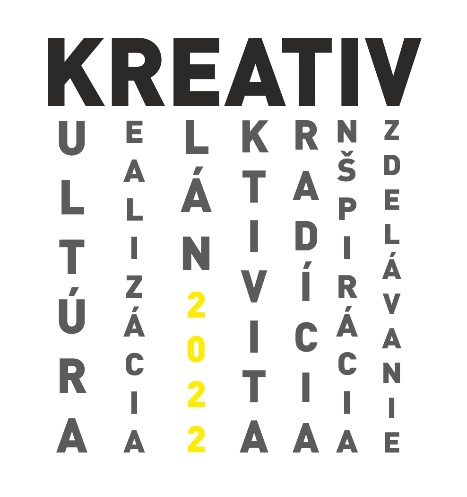 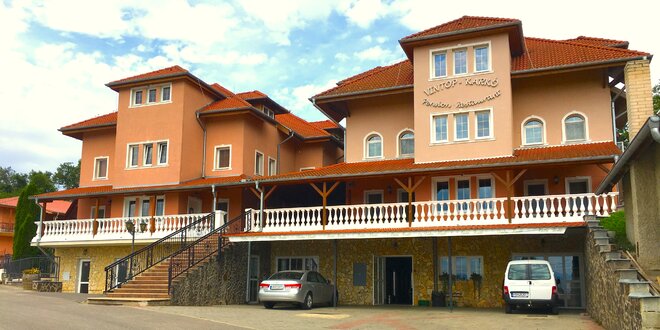 Regionálne osvetové stredisko v Komárnesrdečne pozýva na 5-dňový umelecký workshop zameraný na vzdelávanie amatérskych umelcov odborníkmi, ich inšpiráciu do budúcej tvorby v oblasti výtvarného umenia, fotografie a filmu na území Nitrianskeho kraja pod názvom VFFV 2022 (Vzdelávame fotografov, filmárov, výtvarníkov), ktorý sa koná v rámci projektu KREATIV 2022.Termín: 11. 07. 2022 – 15. 07. 2022Miesto: Vintop Karko, Pivničný rad, Búč (okres Komárno)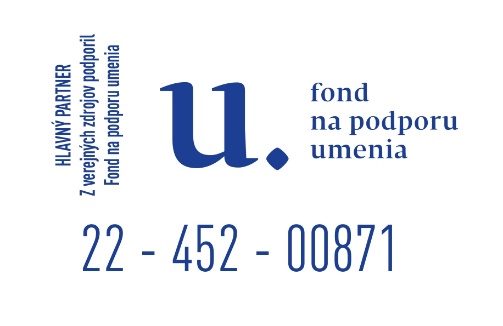 Lektori: Výtvarné umenie: Peter Pauko - študoval na UKF v Nitre - katedra výtvarnej tvorby ateliér Karola Barona a Ro-berta Bielika. Od roku 2003 pôsobí ako učiteľ v SZUŠ v NR, kde sa okrem vzdelávania detí venuje aj vzdelávaniu dospelých. Od roku 2018 pôsobí v občianskom združení OZ Ateliér Médea. V ateliéroch sa venuje kresbe, maľbe, grafike. Okrem vzdelávania pracuje na vlastnej tvorbe, najmä na maľbe akrylom. Vystavoval na viacerých kolektívnych a individuálnych výstavách: Taká pekná súčasná krajinomaľba - Nitrianska galéria, Pekný výhľad - Synagóga Nitra, Konfrontácie - galéria mesta Topoľčany.Workshop–  Krajinomaľba - maľba v plenéri (prednáška s workshopom)–  Architektúra a základy perspektívy - kresba architektonického detailu, budovy, pochopenieako funguje perspektíva a kompozícia (prednáška s workshopom)–  Kresba uhlíkom prípadne ceruzkou (prednáška s workshopom) –  Kresba zátišia, kytice - kresba suchým pastelom (prednáška s workshopom)Richard Aradský  - venuje sa sochárskej a objektovej tvorbe (voľná výtvarná tvorba, sochárska tvorba, sympóziá, urbanistické riešenia), tiež priemyselnému dizajnu (navrhovanie a realizácia kamenných úžitkových prvkov, interiérových, exteriérových doplnkov, dlhoročná spolupráca s kamenárskymi firmami). Svoje zručnosti odovzdával aj mládeži ako pedagóg (SUŠ L. Bielika Levice - propagačné výtvarníctvo), aktuálne pôsobenie SŠUP Kolárovo. Propagačné výtvarníctvo učí v ZUŠ Dunajská Streda.Workshop – Výtvarný prúd Umenie v prírode (Nature art) – prednáška– Workshop zameraný predovšetkým na prácu v prírode, vytváranie objektov, sôch, štruktúr, rastrov z prírodných materiálov, autenticky nájdených v pracovnom teréne– výtvarným prostriedkom môže byť aj Body Art, Happening– fotografovanie a prezentácia vytvorených prác– možnosť kombinovať individuálnu tvorbu účastníkov s workshopom Fotografia: Gabirel Kosmály (umelecká fotografia) - výtvarník, fotograf a pedagóg na ŠUP L. Bielika v Le-viciach. Venuje sa vlastnej tvorbe, lektorskej a porotcovskej práci aj v medzinárodnom meradle. Je spoluorganizátorom fotografického festivalu Dni fotografie v Leviciach. Jeho diela sú zastúpené v zbierkach na Slovensku, ale aj v zahraničí. Je riadnym členom MFSZ v Maďarsku. Samostatne vystavoval okrem Slovenska v Maďarsku, Nemecku, Čechách, Belgicku, Anglicku,  Poľsku a Číne. Žije a pracuje v Leviciach.Workshop – genius Loci – duch prostredia Búč a prezentácia vlastnej tvorby uchádzačov a lektora,  Karneval v prírode (prednáška s workshopom)–  herbár, subjektívne vnímanie prírodných prvkov, vizualizácia, vkladanie prvku do cudzieho prostredia (prednáška  s workshopom)–  moja fiktívna krajina - montáž (prednáška s workshopom)– fotografický seriál,  kianotýpia  v prírode, hra s fotografiou–  citácia v krajine (prednáška s workshopom)– LuminografiaFilm: Stanislav Králik (film) - dokumentarista, spolupracovník RTVS, Českej televízie a Mestskej televízie v Komárne. V roku 2015 sa stal laureátom prestížneho ocenenia študentskej osobnosti akademického roka 2013/2014 v kategórii umenie pre jeho výnimočnú prácu v žánri dokumentárny film. Momentálne pôsobí ako doktorand na Katedre filmovej dokumentárnej tvorby, Fakulty dramatických umení, Akadémie umení v Banskej Bystrici. Workshop– tvorba dokumentárnej reportáže (prednáška s workshopom)– animovaný film (prednáška s workshopom)– hraný film (prednáška s workshopom)– strih (prednáška s workshopom)Odborný dohľad: Tímea Szabó CsekeiProgram:11. 07. 2022 – Pondelok 09:00 – príchod prihlásených účastníkov – prezentácia, ubytovanie10:00 – Spoločná prehliadka priestorov komplexu a okolia12:00 – obed14:00 – priebeh jednotlivých workshopov18:00 – večera19:00 – spoločné diskusie o výtvarnom, filmovom a fotografickom umení 12. 07. 20222 – Utorok 09:00 – raňajky Celodenný výlet do Štúrova – podľa druhu tvorivej dielne skicovanie, fotenie inšpirácií do budúcej tvorby18:00 – večera19:00 – návšteva Expozície krojovaných bábik, spoločné diskusie o výtvarnom, filmovom a fotografickom umení13. 07. 2022 – Streda 09:00 – raňajky 10:00 – priebeh jednotlivých workshopov12:00 – obed14:00 – priebeh jednotlivých workshopov18:00 – večera19:00 – spoločné diskusie o výtvarnom, filmovom a fotografickom umení 14. 07. 2022 – Štvrtok09:00 – raňajky 10:00 – priebeh jednotlivých workshopov12:00 – obed14:00 – priebeh jednotlivých workshopov18:00 – večera19:00 – spoločné diskusie o výtvarnom, filmovom a fotografickom umení 13. 07. 2022 – Piatok 09:00 – raňajky 10:00 – priebeh jednotlivých workshopov12:00 – obed13:00 – príprava spoločnej prezentácie diel, ktoré na workshopoch vznikli14:00 – spoločná prehliadka vzniknutých diel na podujatí16:00 – odchod účastníkov domovORGANIZAČNÉ INFORMÁCIE:V prípade záujmu je potrebné zaslať mailom prihlášku na: osveta.vff@gmail.comTermín poslania záväznej prihlášky najneskôr do 26. 06. 2022Cena: 40,- € (zahŕňa ubytovanie, stravu PP a  lektorské)Poplatok je potrebné uhradiť najneskôr do 30. 06. 2022 na číslo účtu:IBAN: SK22 8180 0000 0070 0031 1302Variabilný symbol: 20228711Poznámka: VFFV meno a priezvisko Počet účastníkov je limitovaný – max. 5+5 výtvarníkov, 5 filmárov, 13 fotografovPovinná výbava: Výtvarníci: štetce, farby, papier, plátno, rezbárske náradie...Fotografi: fotoaparát, PC na spracovanie a prezentovanie fotografií...Filmári: PC, kamera, mobil na spracovanie filmových snímok...Všetci: klobúk proti úpalu, osobné a hygienické potreby, tvorivá kreatívna nálada ...Počas pobytu bude čas a priestor aj na vlastné tvorenie. Ďalšie informácie týkajúce sa umeleckého workshopu na tel. čísle 0918 940 648, 0907 218 172 Jana MačicováTešíme sa na stretnutie!Záväzná prihláška na umelecký workshopKREATIV 2022 – VFFV 2022 (Vzdelávame fotografov, filmárov, výtvarníkov)11. 07. 2022 – 15. 07. 2022Vyplnenú prihlášku prosím pošlite do 26. 06. 2022 na mailovú adresu: osveta.vff@gmail.comMeno a priezvisko: Dátum narodenia: Adresa: Kontaktný telefón: E-mail: - Workshop (napíšte konkrétny typ workshopu – výtvarné umenie, fotografia, film): *Svojím podpisom udeľujem súhlas so spracúvaním a uchovávaním mojich uvedených osobných údajov (Meno a priezvisko, adresa, dátum narodenia, telefón, Emai) poskytnutých Regionálnemu osvetovému stredisku v Ko-márne, podľa zákona č. 18/2018 Z. z. o ochrane osobných údajov pre účely vyúčtovania projektu Kreativ 2022  ďalej pre účely archivácie Programovo –  organizačného zabezpečenia podujatia, nahrávanie a fotografovanie bez nároku na odmenu pre propagačné účely organizácie, ktoré budú zverejňované na www.ros– komarno.sk a www.facebook.com/ros.komarno/. Súhlas so spracúvaním osobných údajov platí do doby jeho písomného odvolania, najdlhšie 10 rokov v zmysle Vnútorného predpisu o registratúrnom poriadku Regionálneho osvetového strediska v Komárne. Tento súhlas je možné kedykoľvek písomne odvolať.Zároveň vyhlasujem, že osobné údaje poskytujem organizácii Regionálne osvetové stredisko sám/sama za svoju osobu slobodne a dobrovoľne a v čase udelenia tohto Súhlasu mám viac ako 16 rokov.Podpis účastníka: 